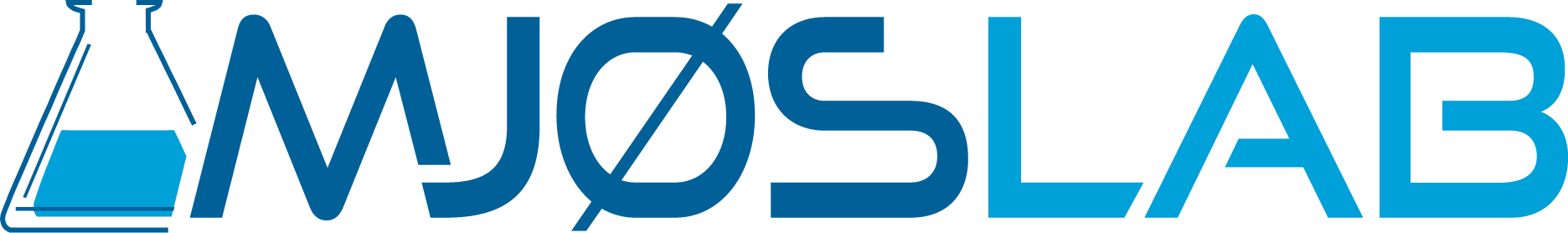 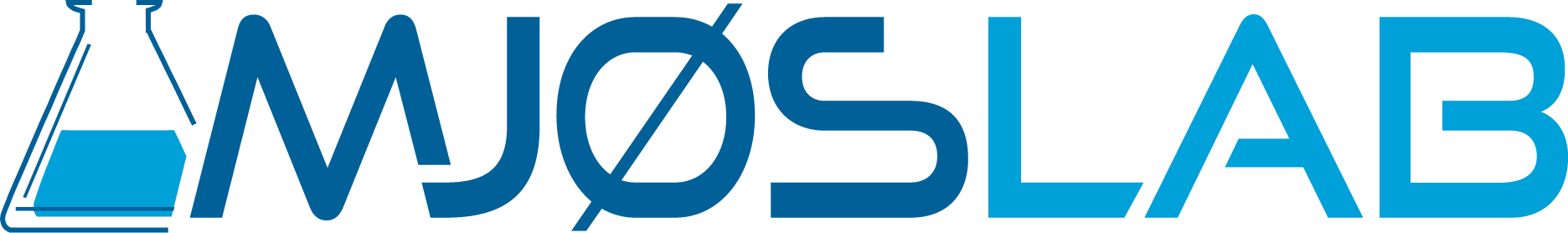 FØLGESKJEMA  FOR LEGIONELLA NavnNavnAdresseAdresseAdressePostnrPoststedPostnrPoststedTlfSvar til:Regning til:Kopi til:Prøvested:Prøvested:Svar til e-post adresse (om ønskelig): Svar til e-post adresse (om ønskelig): Svar til e-post adresse (om ønskelig): Svar til e-post adresse (om ønskelig): Svar til e-post adresse (om ønskelig): Prøve tatt av:Prøve tatt av:Prøve merket/Uttaksdato og evt. klokkeslett:Prøve merket/Uttaksdato og evt. klokkeslett:Prøvetype:Prøvetype:Prøvetype:Prøvetype:Prøvetype:Prøvetype:Prøvetype:Prøvetype:Prøvetype:Prøvetype:Problemstilling/hensikt med prøveuttaket:Problemstilling/hensikt med prøveuttaket:Problemstilling/hensikt med prøveuttaket:Problemstilling/hensikt med prøveuttaket:Problemstilling/hensikt med prøveuttaket:Problemstilling/hensikt med prøveuttaket:Problemstilling/hensikt med prøveuttaket:Problemstilling/hensikt med prøveuttaket:Problemstilling/hensikt med prøveuttaket:Problemstilling/hensikt med prøveuttaket:ANALYSER:   (kryss av)       Normal analysetid 1 uke, forenklet rapportering, måleusikkerhet finnes på www.mjoslab.no        Normal analysetid 2 uker.        Analysesvarbrev og faktura sendes elektronisk til kundens oppgitte epostadresse.         Ønskes det papirkopi av analysesvarbrev og/eller faktura, kan dette sendes kunden mot et        gebyr på kr. 30,-        Pris oppgis ved henvendelse.Generelle vilkår: Det henvises til www.mjoslab.no for MjøsLabs generelle vilkår ved oppdrag og avtaler.ANALYSER:   (kryss av)       Normal analysetid 1 uke, forenklet rapportering, måleusikkerhet finnes på www.mjoslab.no        Normal analysetid 2 uker.        Analysesvarbrev og faktura sendes elektronisk til kundens oppgitte epostadresse.         Ønskes det papirkopi av analysesvarbrev og/eller faktura, kan dette sendes kunden mot et        gebyr på kr. 30,-        Pris oppgis ved henvendelse.Generelle vilkår: Det henvises til www.mjoslab.no for MjøsLabs generelle vilkår ved oppdrag og avtaler.ANALYSER:   (kryss av)       Normal analysetid 1 uke, forenklet rapportering, måleusikkerhet finnes på www.mjoslab.no        Normal analysetid 2 uker.        Analysesvarbrev og faktura sendes elektronisk til kundens oppgitte epostadresse.         Ønskes det papirkopi av analysesvarbrev og/eller faktura, kan dette sendes kunden mot et        gebyr på kr. 30,-        Pris oppgis ved henvendelse.Generelle vilkår: Det henvises til www.mjoslab.no for MjøsLabs generelle vilkår ved oppdrag og avtaler.ANALYSER:   (kryss av)       Normal analysetid 1 uke, forenklet rapportering, måleusikkerhet finnes på www.mjoslab.no        Normal analysetid 2 uker.        Analysesvarbrev og faktura sendes elektronisk til kundens oppgitte epostadresse.         Ønskes det papirkopi av analysesvarbrev og/eller faktura, kan dette sendes kunden mot et        gebyr på kr. 30,-        Pris oppgis ved henvendelse.Generelle vilkår: Det henvises til www.mjoslab.no for MjøsLabs generelle vilkår ved oppdrag og avtaler.ANALYSER:   (kryss av)       Normal analysetid 1 uke, forenklet rapportering, måleusikkerhet finnes på www.mjoslab.no        Normal analysetid 2 uker.        Analysesvarbrev og faktura sendes elektronisk til kundens oppgitte epostadresse.         Ønskes det papirkopi av analysesvarbrev og/eller faktura, kan dette sendes kunden mot et        gebyr på kr. 30,-        Pris oppgis ved henvendelse.Generelle vilkår: Det henvises til www.mjoslab.no for MjøsLabs generelle vilkår ved oppdrag og avtaler.ANALYSER:   (kryss av)       Normal analysetid 1 uke, forenklet rapportering, måleusikkerhet finnes på www.mjoslab.no        Normal analysetid 2 uker.        Analysesvarbrev og faktura sendes elektronisk til kundens oppgitte epostadresse.         Ønskes det papirkopi av analysesvarbrev og/eller faktura, kan dette sendes kunden mot et        gebyr på kr. 30,-        Pris oppgis ved henvendelse.Generelle vilkår: Det henvises til www.mjoslab.no for MjøsLabs generelle vilkår ved oppdrag og avtaler.ANALYSER:   (kryss av)       Normal analysetid 1 uke, forenklet rapportering, måleusikkerhet finnes på www.mjoslab.no        Normal analysetid 2 uker.        Analysesvarbrev og faktura sendes elektronisk til kundens oppgitte epostadresse.         Ønskes det papirkopi av analysesvarbrev og/eller faktura, kan dette sendes kunden mot et        gebyr på kr. 30,-        Pris oppgis ved henvendelse.Generelle vilkår: Det henvises til www.mjoslab.no for MjøsLabs generelle vilkår ved oppdrag og avtaler.ANALYSER:   (kryss av)       Normal analysetid 1 uke, forenklet rapportering, måleusikkerhet finnes på www.mjoslab.no        Normal analysetid 2 uker.        Analysesvarbrev og faktura sendes elektronisk til kundens oppgitte epostadresse.         Ønskes det papirkopi av analysesvarbrev og/eller faktura, kan dette sendes kunden mot et        gebyr på kr. 30,-        Pris oppgis ved henvendelse.Generelle vilkår: Det henvises til www.mjoslab.no for MjøsLabs generelle vilkår ved oppdrag og avtaler.ANALYSER:   (kryss av)       Normal analysetid 1 uke, forenklet rapportering, måleusikkerhet finnes på www.mjoslab.no        Normal analysetid 2 uker.        Analysesvarbrev og faktura sendes elektronisk til kundens oppgitte epostadresse.         Ønskes det papirkopi av analysesvarbrev og/eller faktura, kan dette sendes kunden mot et        gebyr på kr. 30,-        Pris oppgis ved henvendelse.Generelle vilkår: Det henvises til www.mjoslab.no for MjøsLabs generelle vilkår ved oppdrag og avtaler.Evt Kommentar:Evt Kommentar:Evt Kommentar:Evt Kommentar:Evt Kommentar:Evt Kommentar:Evt Kommentar:Evt Kommentar:Evt Kommentar:Laboratoriets journalnr:Laboratoriets journalnr:Laboratoriets journalnr:Laboratoriets journalnr:Sign:Sign:Sign:Mottatt dato/ klokkeslett:Mottatt dato/ klokkeslett: